Экологическая акция «Пусть цветет наш детский сад!»Акцию организовала и провела воспитатель старшей – подготовительной (разновозрастной) группы, первой квалификационной категории: Еделева Татьяна Ивановна.Цель акции: вовлечение детей и их родителей  в деятельность, направленную на облагораживание территории детского сада. Задачи: повысить экологические знания детей; развивать партнерские отношения с родителями воспитанников; создать положительный эмоциональный настрой.Место проведения акции: МБДОУ «Детский сад №10 «Тополек», территория, прилегающая к детскому саду.Время проведения акции: 10.30 – 11.30, 23 мая 2015 г.Актуальность тематики:Разнообразные цветники делают территорию ДОУ привлекательной, напоминающей в чем-то парк отдыха.Решая задачи по формированию у детей дошкольного возраста экологической культуры, участниками образовательной деятельности становятся дети, родители и педагоги учреждения. Нам, педагогическому коллективу и воспитанникам, очень бы хотелось привлечь к позитивной, созидательной деятельности жителей микрорайона Степаньково. И если хотя бы, один из родителей, поучаствовавший в акции, проникнется, и будет относиться к окружающей среде как к своему дому, то наши стремления не напрасны.Подготовка к акции:1. Экологические занятия, беседы, об окружающей среде с детьми.2. Выращивание детьми, родителями, педагогами рассады цветов для посадки на клумбы детского сада.4. Изготовление памятки «Береги Землю!» детьми подготовительного возраста.5. Подбор CD дисков (музыка): для создания положительного настроения во время работы.Ход акции:1. Сбор участников акции – родителей и детей старшего дошкольного возраста на территории детского сада.2. Обсуждение объема работ, распределение обязанностей.3. Деятельность по высаживанию растений на клумбы.Результат:В ходе совместной трудовой деятельности на территории ДОУ создана благоприятная, красивая зона; взаимоотношения между родителями, детьми и работниками дошкольного учреждения приобрели качественно новый оттенок партнерства; у детей повысился уровень экологических знаний.Всё хорошее в людях – из детства!                                    Как истоки добра пробудить?       Прикоснуться к природе всем сердцем:                                    Удивиться, узнать, полюбить!Мы хотим, чтоб земля расцветала,                                    И росли, как цветы малыши,                                    Чтоб для них экология стала                                    Не наукой, а частью души!                          Автор слов: Г.А. Анисимова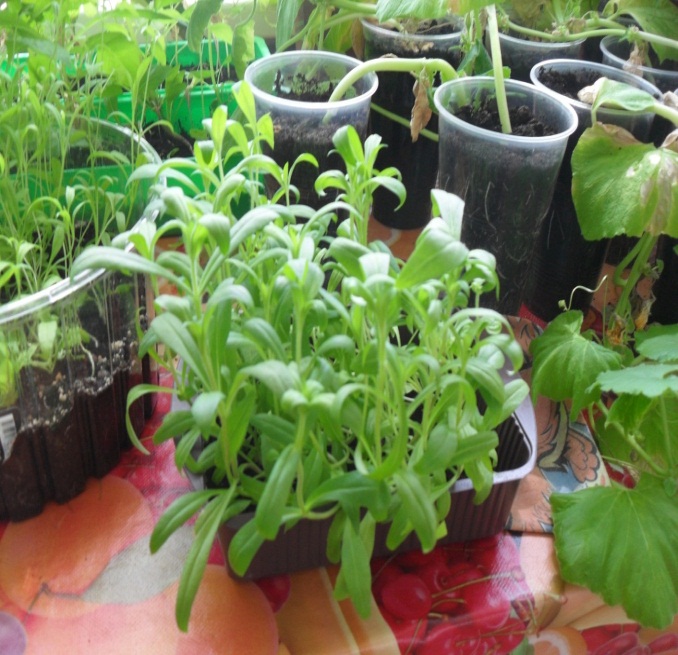 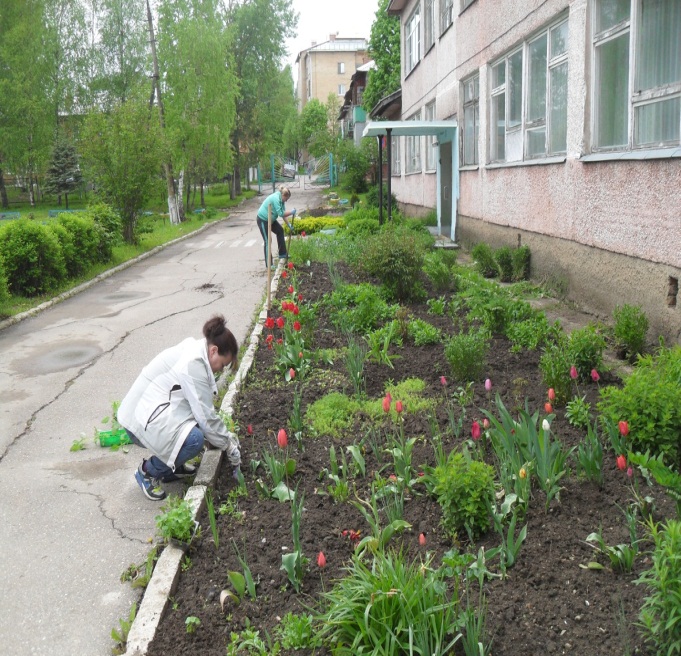 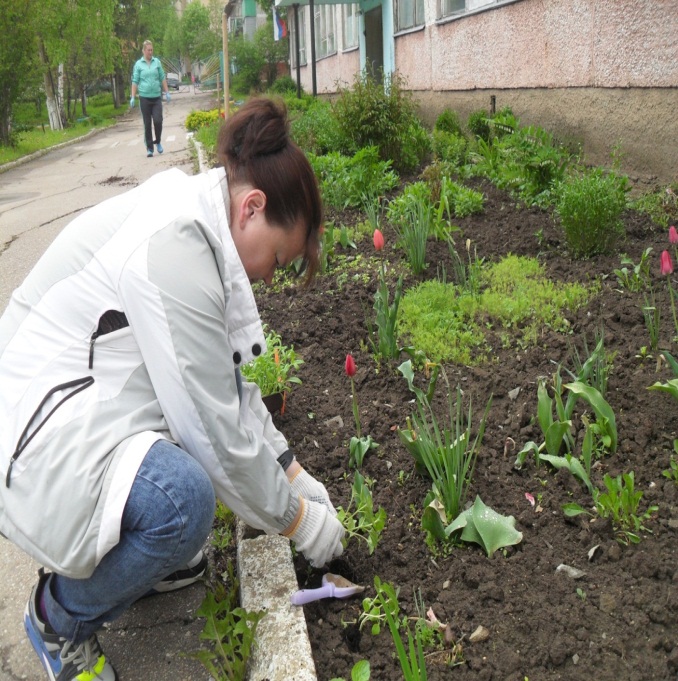 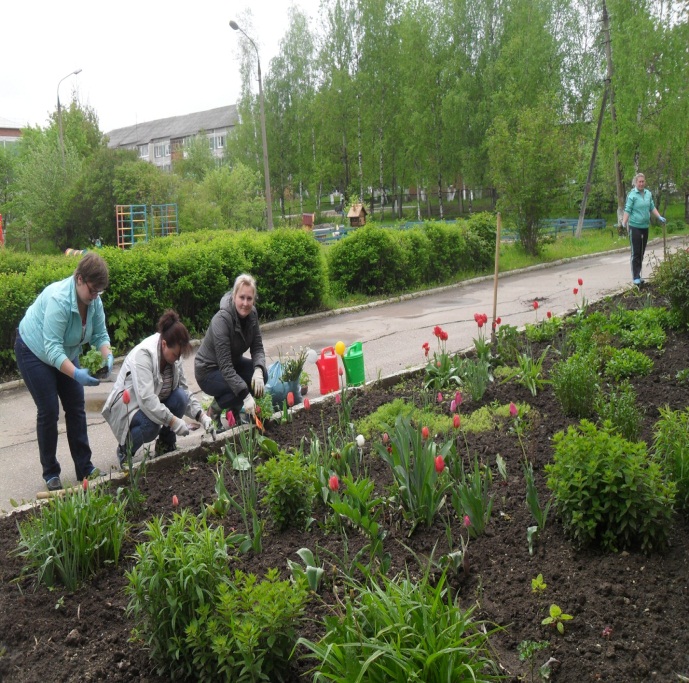 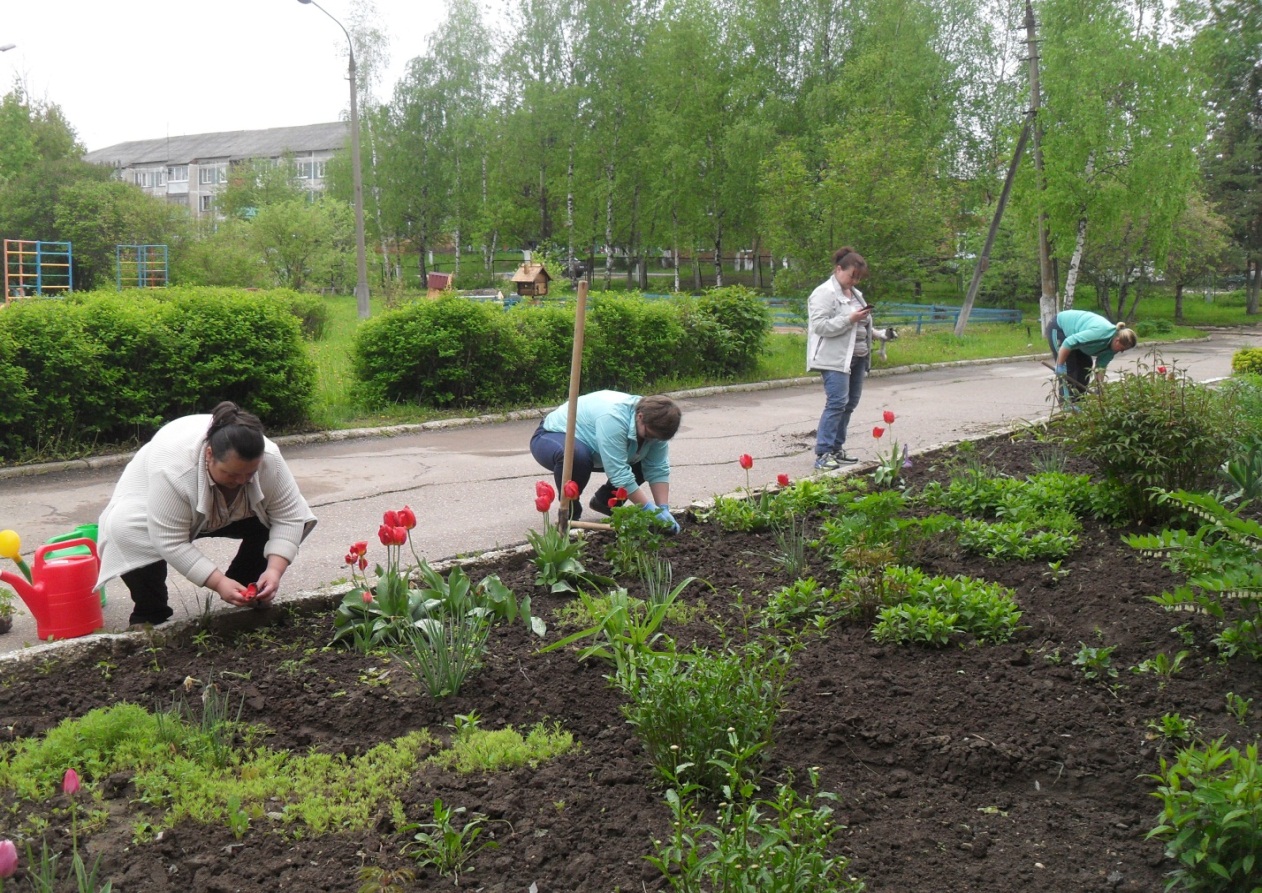 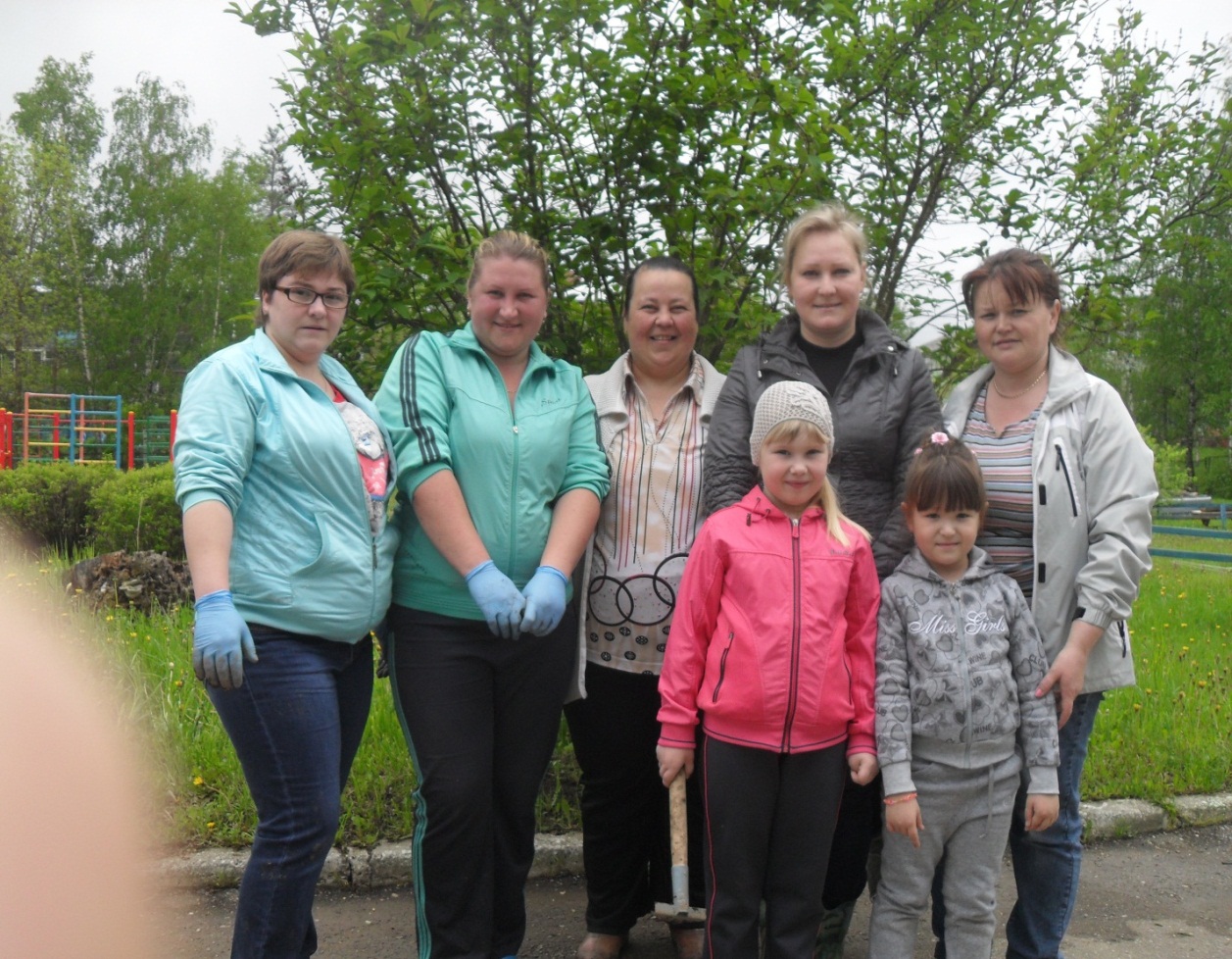 Спасибо всем, кто выкроил драгоценное время своих выходных и поучаствовал в нашей акции